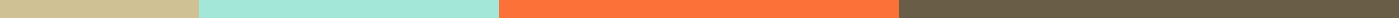 Appointment Letter For ManagerCompany Name
123 Corporate Lane
Business City, NY 12345
Phone: 555-123-4567
Email: hr@company.com
May 27, 2024John Doe
123 Maple Street
Boston, MA 02108
johndoe@email.comDear John Doe,Subject: Appointment as ManagerWe are pleased to offer you the position of Manager at [Company Name], effective [Start Date]. Your expertise and experience in [relevant field or industry] have impressed us, and we are confident that you will make a significant contribution to our team.Position: Manager
Department: [Department Name]
Start Date: [Start Date]
Reporting To: [Supervisor's Name and Title]Compensation and Benefits:Salary: $[Annual Salary]Benefits: [Health insurance, retirement plans, bonuses, etc.]Other Perks: [Company car, gym membership, etc.]Responsibilities: Your role as Manager will include, but not be limited to, the following responsibilities:[Responsibility 1][Responsibility 2][Responsibility 3]We request that you review and sign the enclosed copy of this appointment letter to confirm your acceptance of the position. Please return the signed copy to us by [Acceptance Deadline].We are excited to welcome you to our team and look forward to your positive contributions. Should you have any questions or need further information, please do not hesitate to contact me at [HR Contact Information].Congratulations and welcome aboard!Sincerely,Jane Smith
HR Director
[Company Name]
Phone: 555-987-6543
Email: jane.smith@company.com